ЛИТЕРАТУРНАЯ  РАБОТАНоминация : ВОЙНА в СУДЬБЕ моей семьиТема работы «Вклад моей семьи в Великую Победу»МБОУ  Пятницкая основная школаученица 8 класса Колпакова Татьяна Алексеевна(2005 г.р)руководитель: Ковригина Татьяна Владимировна – учитель географии Отец моей бабушки Колпаковой Августины Павловны, мой прадедушка Филиппов Павел Константинович родился 12 июля 1907 года в деревне Горки Романо-Борисоглебского уезда  в крепкой  крестьянской семье. Его родители Ошарины Евдокия  Филипповна и Константин Павлович  умерли молодыми от тифа, а в семье остались трое малолетних детей. Старшему  Павлу было всего 13 лет, Николай  и младшая Антонина. Родители были из зажиточной семьи,  поэтому мой прадед после революции  решил поменять фамилию и стал себя называть Филипповым, по имени своего деда. От родителей им достался добротный дом, лошадь, корова и другой мелкий скот и птица. Детей стали оформлять в детский приют, но жители деревни встали на защиту ребят и добились, чтобы их оставили в своём доме. Павел был очень шустрым, весёлым и трудолюбивым мальчиком. В школу ходил только одну зиму, но умел, и читать и писать. А ещё имел главное богатство по тем временам – это лошадь. Он помогал всем жителям деревни  в перевозках грузов и людей, колол дрова, работал на сенокосе, пахал. Выполнял любую работу, чтобы поднять своих младших. Всегда добрым словом вспоминал  дедушку  Зинона. Именно с ним в обозе  на своей лошади он ездил в Петроград. Сестру Тоню пристроил в няньки в Москву, там она и осталась жить. 9 сентября 1929 года Филиппов Павел  Пошехонье-Володарским районным военкоматом  был призван в ряды Красной Армии. Служил стрелком, воинское звание – рядовой. (Приложение 1)После службы заканчивает курсы трактористов и работает в колхозе, потом  женился на Родионовой Александре Ивановне. Вместе с женой покупают дом  у староверов в деревне Мулишино.. В семье один за другим появляются семеро детейВалентин – 1930 год рожденияВалерий – 1931 год рожденияНина – 1933 год рожденияКонстантин – 1934 год рожденияГалина – 1937 год рожденияАвгустина – 1938 год рожденияЮрий – 1940 год рождения Семья прадеда в годы Великой Отечественной войны     Раннее утро 22 июня    1941 года…     Война…   Это горе и слёзы, разруха и голод. Это женщины – вдовы, это дети – сироты.  Она постучала в каждый дом, принесла беду многим семьям. Из каждой семьи ушли на фронт отцы и дети, мужья, жёны, братья и сёстры….             Войну я видела в кино и читала  в книгах. Узнала о ней из рассказов дедушки и тёти.Зловещие языки пламени, искаженные ужасом лица женщин, детей, стариков, стоны раненых. Грохот орудий. Свист пуль. Всюду боль, грязь, ненависть и смерть. Вот это и есть война.     С первого дня войны на защиту своего Отечества поднялся весь народ. Поэтому  и назвали войну Отечественной.             Из городов, сёл и деревень люди уходили на фронт. Оставшиеся в тылу в деревнях  женщины, старики, дети обеспечивали армию продовольствием.Павла Константиновича призвали по мобилизации Арефинским РВК Ярославской области на пятый день после объявления войны – 27 июня 1941 года . Служил в 38 стрелковом полку 65 стрелковой дивизии. (Приложение 1)  Эту дивизию направляют под Волхов  в состав 4-й отдельной Армии. Волховским фронтом с 1941 по 1944 год командовал Маршал Советского Союза  К. А. Мерецков. Павел был направлен на передовую. Сначала участвует в Тихвинском сражении на подступах к Ленинграду.  В апреле 1942 года фашисты рвутся к селению Мясной Бор. Мой прадед вместе с солдатами в составе 38 полка ведут здесь  бои. Вот так говорилось в песне  о тех боях, которые вела дивизия на Волховском плацдарме в то суровое время:Пусть расскажут волховские ели, Как мы шли в сраженье сквозь пургу, День и ночь орудия гремели, Смерть, неся проклятому врагу.Однажды ранним утром Павла   вызывает к себе командир, который знал, что солдат был  трактористом и имеет многодетную семью, и   отправляет  его на курсы танкистов в штаб за десятки километров. Прибыв по месту назначения, ему объяснили,  что никаких курсов нет и не планировалось. На следующий день дед в недоумении возвращается в свой полк. Во время его отсутствия  на  роту фашисты обрушили такой огонь, что в живых остались единицы солдат. Почти все его боевые товарищи сложили здесь свои головы. Оставшимся  в живых солдатам пришлось отступать. Дед всю жизнь вспоминал своего командира добрым словом и не мог понять, почему он тогда спас ему жизнь. Потом неоднократно ему  ещё приходилось участвовать в боевых действиях. 13 сентября 1942 года Павла тяжело ранило. Он получил несколько ранений, особенно тяжелые раны были на левой ноге. На излечение отправляют в эвагоспиталь в город Анжерск Анжеро-Сунженского района Кемеровской области. Здесь он находился на излечении почти год, раны не заживали. Но и там раненый мужчина постоянно работал, помогал санитаркам.  15 августа 1943 года администрация госпиталя отправляют домой на долечивание с освидельствованием через полгода. Дома долгое время он ходил на костылях, раны не заживали, лечил мазями на травах. Помогал жене, чем мог, мастерил много изделий из дерева, изготовлял различные сельскохозяйственные орудия труда. В то время ценились шкурки кротов, ловил их, шкурки растягивал и сушил, а затем сдавал  в заготконтору и получал расчёт. Затем стал ходить на окраину леса за околицу на охоту, приносил зайцев и  птиц. Семью надо было кормить. Через полгода вырачи вынесли вердкт: к боевой службе не пригоден из-за тяжёлого ранения. В 1944 году рождается дочка Маргарита. Павел устраивается на работу трактористом в Белосельскую МТС. Работал на тракторе-колёснике. В основном трактористами были женщины: Шварикова Антонина Павловна, Карабанова Прасковья Ивановна, Дмитриева Анна Ивановна, Светлова Анна Михайловна, Уткина Антонина. Они пахали, сеяли, боронили, молотили зерно не только в своём колхозе, но и д. Холм, д. Гузнево, д. Дубровка, д. Дёмкино, а зимой трактора ремонтировали. Во время войны семья держала корову, телёнка, овец, кур. Платили продуктовый налог государству.  С охотничьими собаками ходил на охоту, во время войны одну собаку захватали волки, она прибежала домой и умерла. Всё хозяйство было на младших детях: работали на заготовке  сена, сажали овощи, пололи, поили и доили корову, ухаживали за телятами, курами. Юноши, старики ,женщины и девушки работали, не покладая рук, хотя было очень тяжело. Старшие дети и моя прабабушка Александра работали в колхозе.    Константин и Валерий работали на плугах: управляли рычагами, т.к. плуг должен быть выдержан на глубину , во влажной почве плуг тонул в земле, надо было его поднять, а в сухой поднимался высоко. Во время войны труд не оплачивался. Но они знали, что своим трудом приближают День Победы над врагом, поэтому готовы были преодолеть все трудности. По вечерам женщины и девушки вязали носки, рукавицы и шарфы солдатам на фронт. Так совместными усилиями семья Филипповых выжила в годы войны. Помогала фронту своим трудом. Мой прадед пролил кровь за нашу Родину, а его брат Николай и братья прабабушки Александры Калистрат и Иван были убиты на той страшной войне. Филиппов Павел Константинович награждён орденом Отечественной войны за храбрость, стойкость и мужество, проявленное в борьбе с немецко-фашисткими захватчиками, медалью Жукова. (Приложение 3)  После войны в семье Филипповых рождается ещё один сын Николай. Дедушка прожил до 90 лет, всегда был добрым, шустрым, трудолюбивым и хорошим рассказчиком. Его уважали не только родные и односельчане, но и во всей округе его знали и ценили.Сейчас его  нет рядом с нами, но вся семья помнит  и гордится его заслугами перед Родиной. 9 Мая в День Победы я с гордостью несу фотографию своего прадеда Филиппова Павла Константиновича в рядах Бессмертного полка. (Приложение 2)Приложение 1Воинский билет Филиппова Павла Константиновича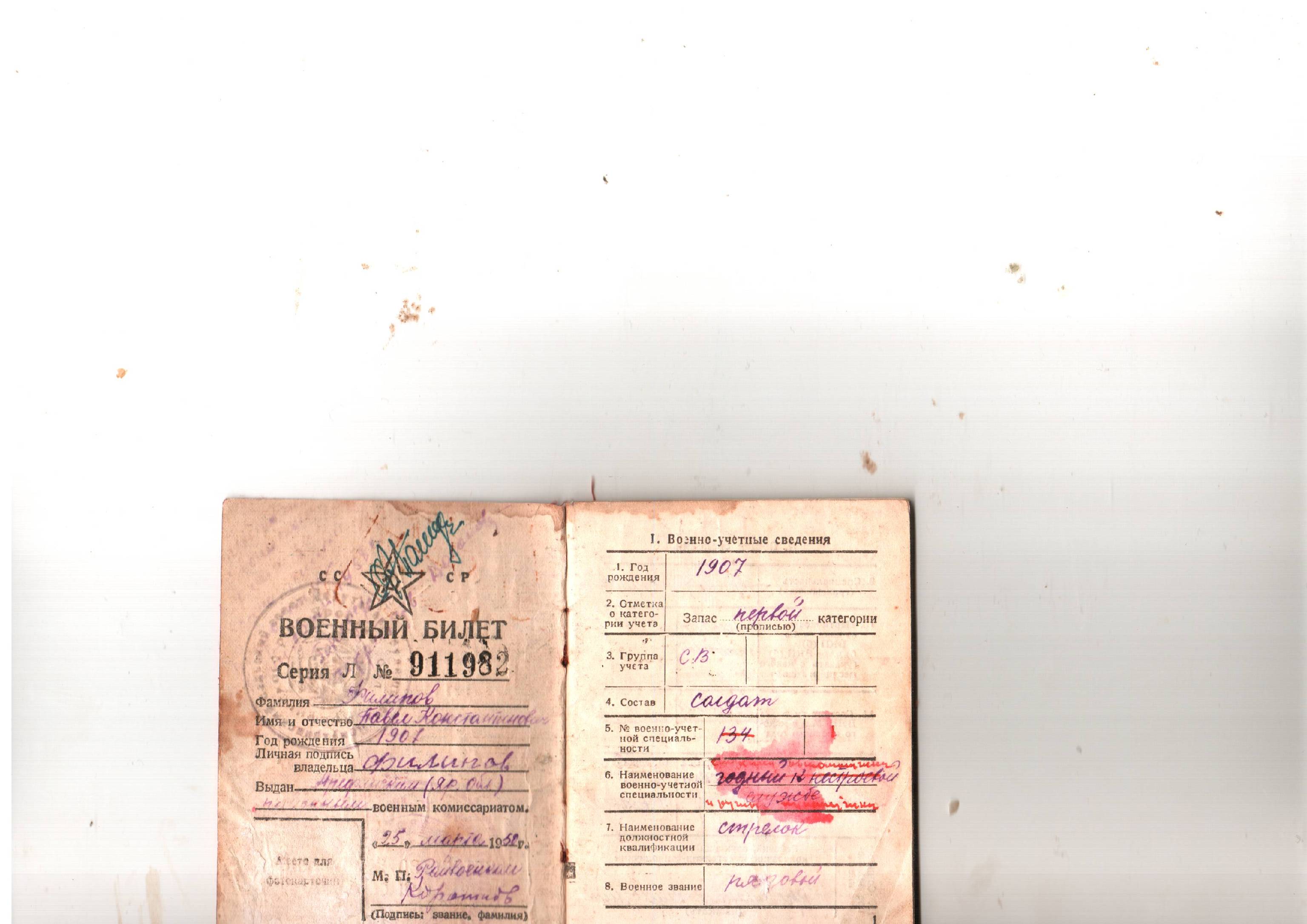 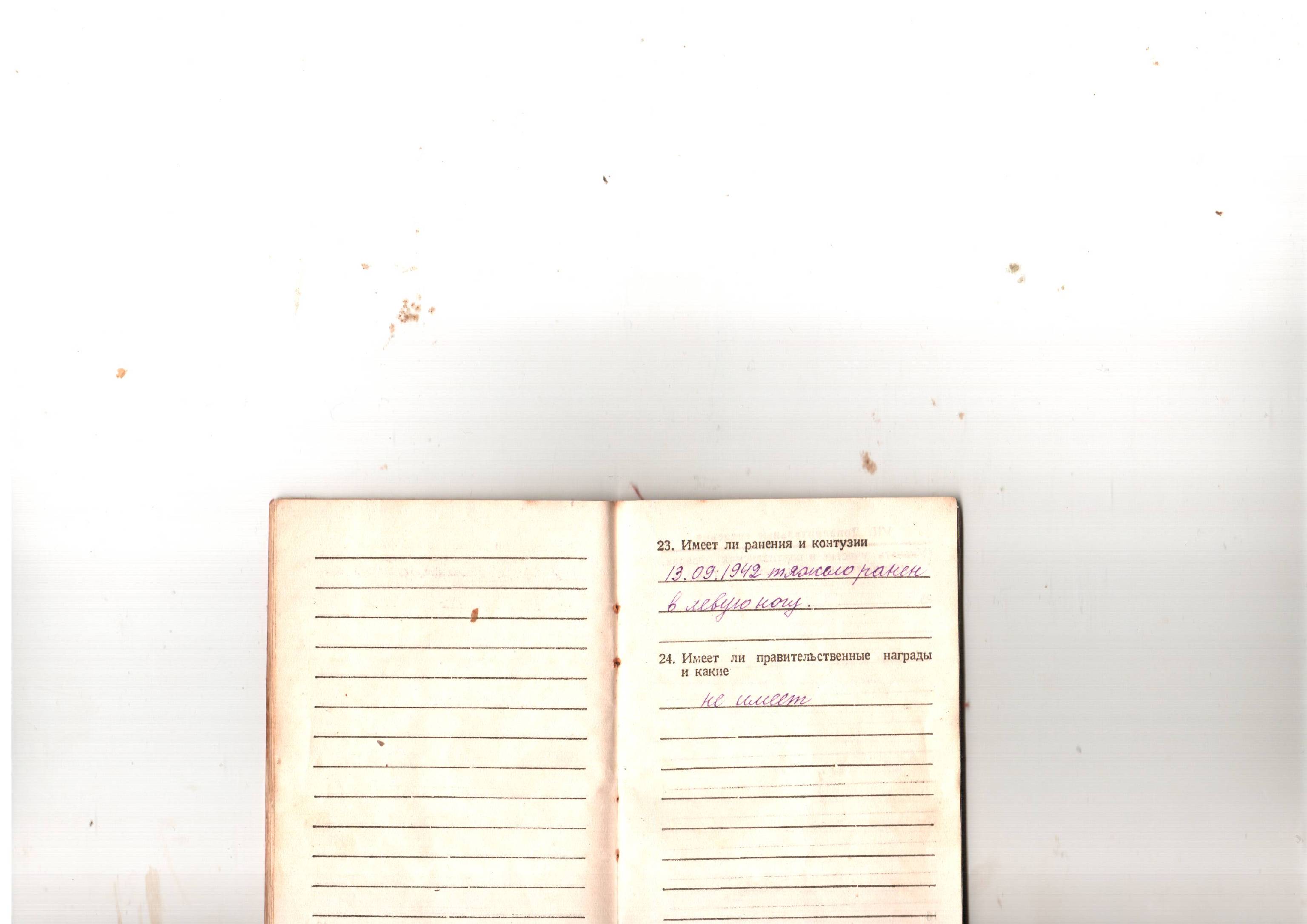 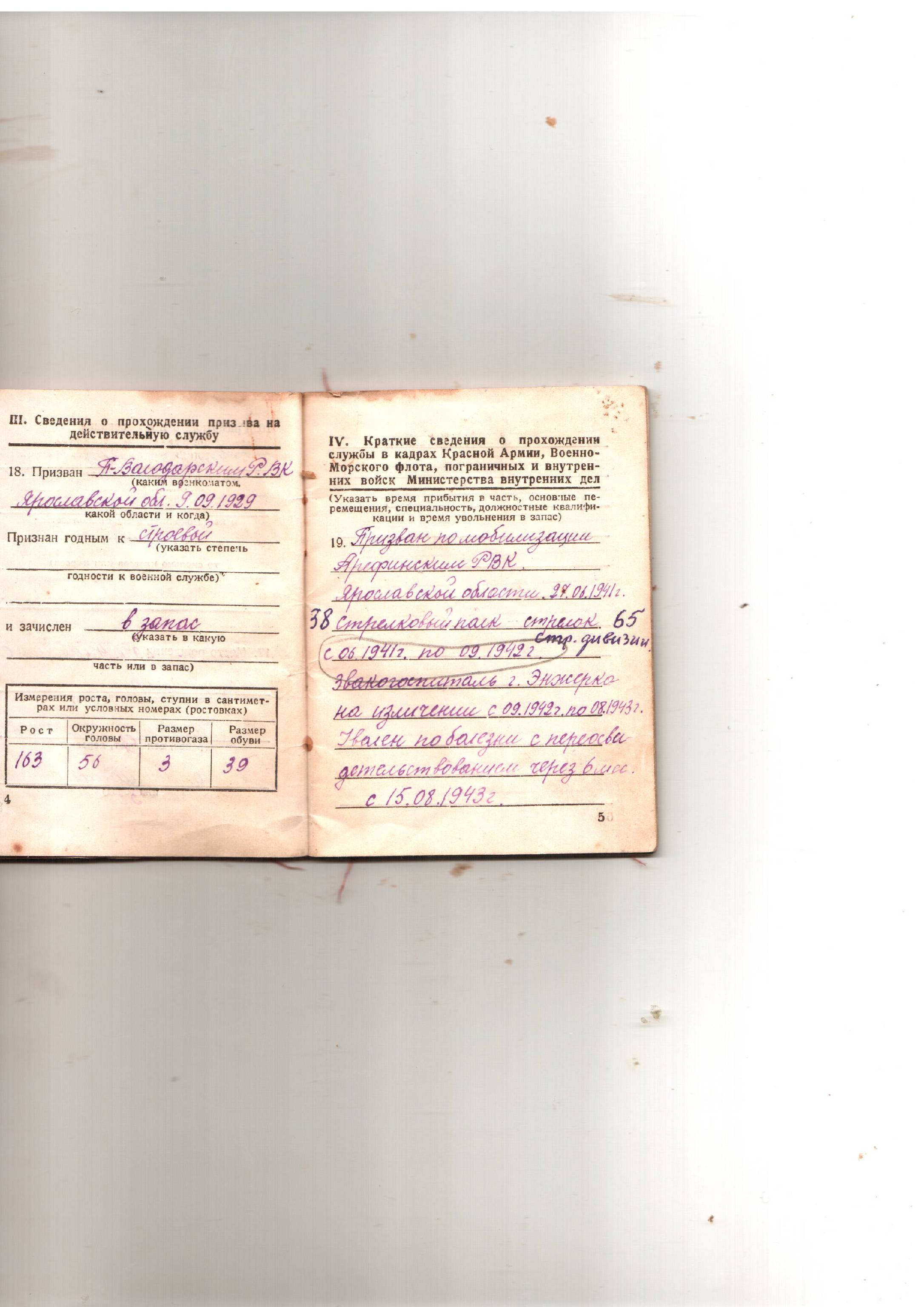 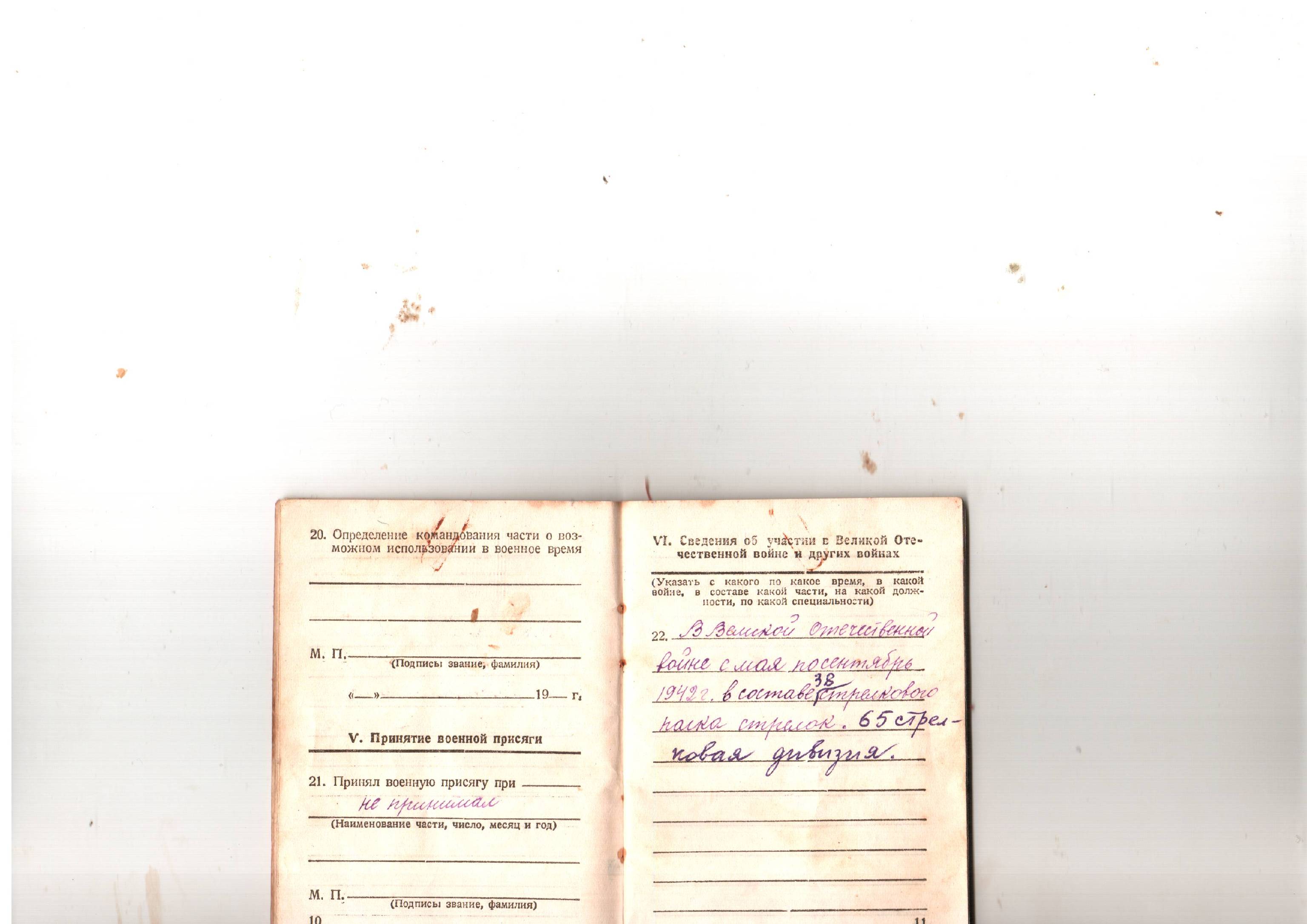 Приложение 2Фотография Филиппова Павла Константиновича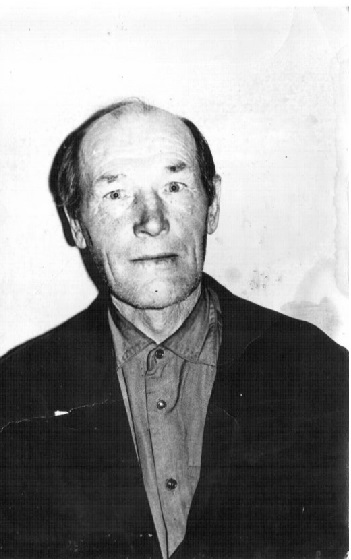 Приложение 3Награды Филиппова Павла КонстантиновичаПриложение 4Документы о награждении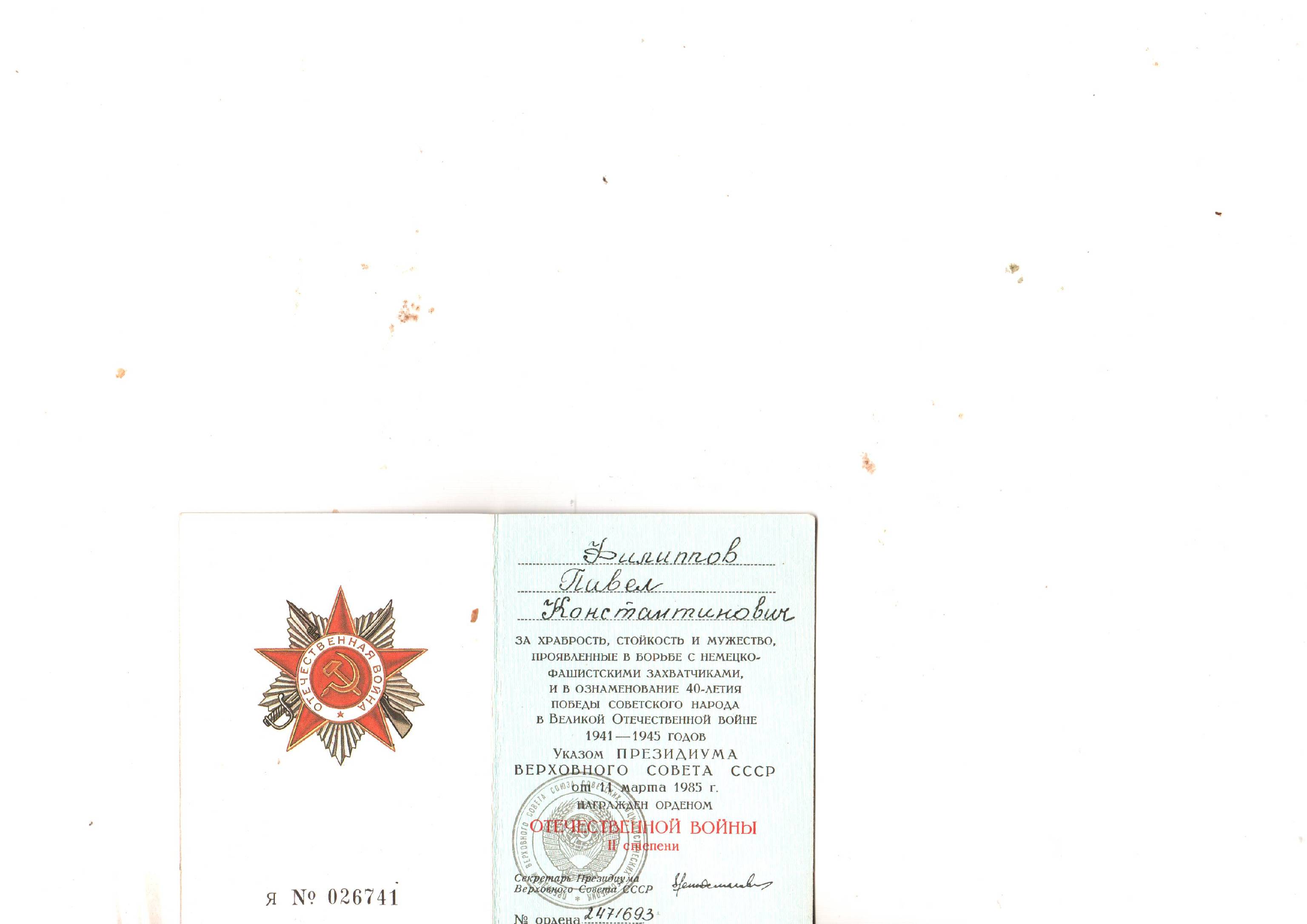 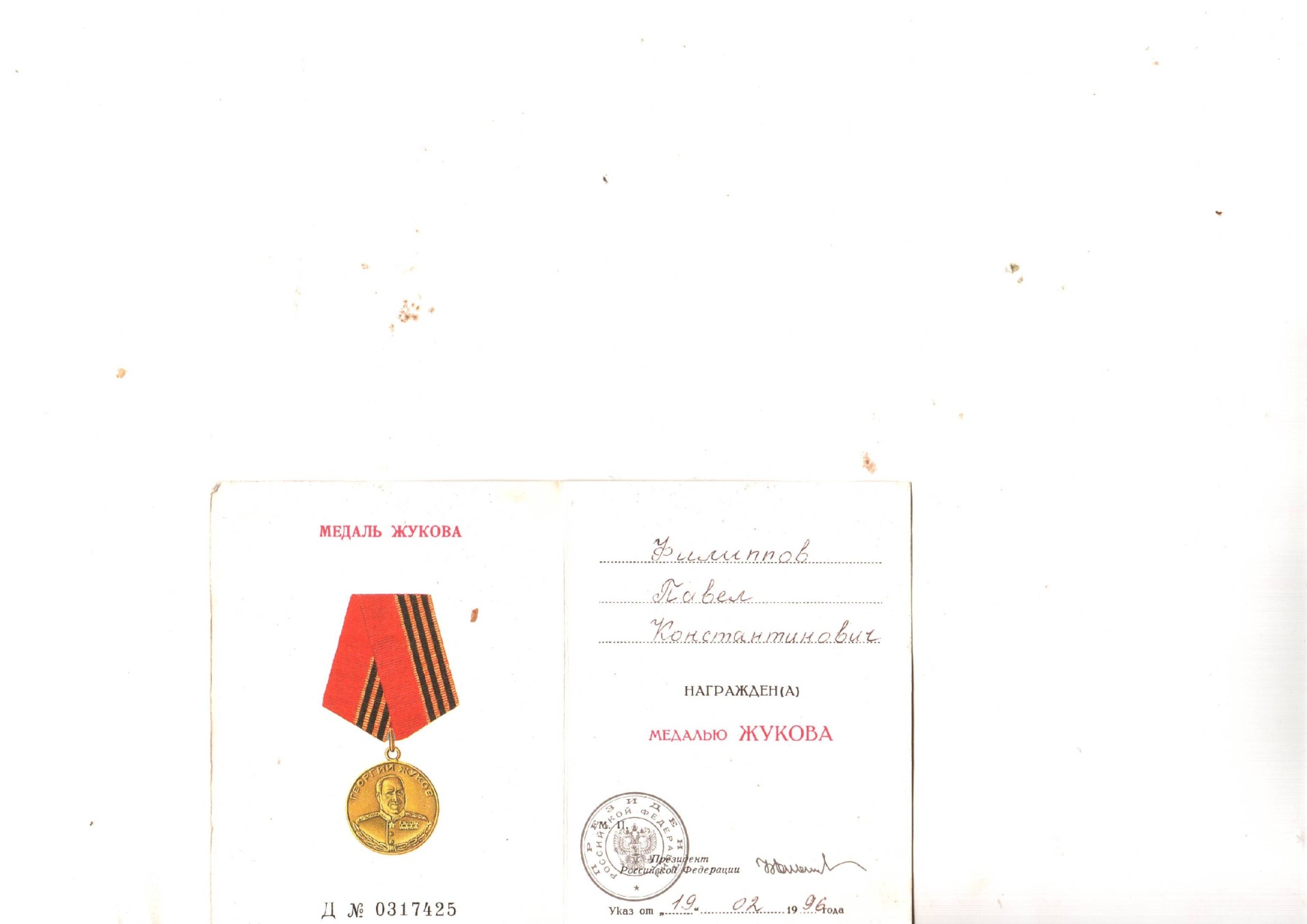 